Otevírací doba pro ukládání objemného   nebezpečného odpadu do kontejnerů v bývalé KOVÁRNĚ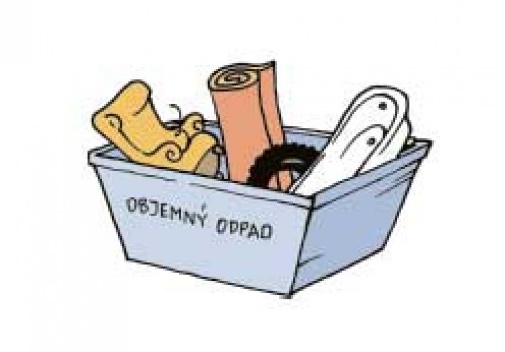 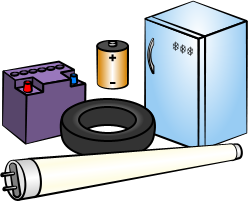 v roce 2019    sobota					 	   středa   8-10 hod.					15 – 17 hod. 2.3.								 27.3. 6.4.								 24.4. 4.5.								 29.5. 1.6.								 26.6. 6.7.								 31.7. 3.8.								 28.8. 7.9.								 25.9.5.10.								30.10.2.11.								27.11.Leden, únor a prosinec po dohodě s obsluhou sběrného místa pp. Vopěnkou nebo Dostálem